 Barningham CEVC Primary School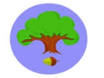 Collective Worship Values for Life Feedback:  ResponsibilityApril 2018When are you responsible? – What for?Brownies – on trips to remember your stuffPets – to care for themWhen a friend falls over I help themFor my things – making sure that they don’t get brokenPlays – remember your linesSharing with friendsYounger people – what they need to know aboutFriendsStuff – plastic wallets in the classroomGood person – world wouldn’t workToys – looking after themTo be kindYounger siblings.Who is responsible for you? When?PoliceMum and dad (4) – making sure that you’re safe & cross the road safelyTeachers (2)Yourself (3) – looking after things & manage your actions.How does it feel to be responsible for something or somebody?Worrying – can’t mess it upProud that you’ve helped someone (2)ImportantWeirdSorry – that you have to protect themHappy – trusted which feels good (3).Why is it important to share responsibility with others?Everyone for themselves – getting alongBeing able to help othersIf everybody lied, then nobody would believe anybodySo it’s fairYou might get tiredIf you don’t others might get worried.What does ‘being responsible’ mean to you?Advising to make another choiceHelping people to get upI want to achieve itBeing goodBeing kind to peopleTake care of yourself & others & your family & everythingDo the right thingBeing an adult – you are responsible for your children.